CREATING A CLASY PHOTO FRAME 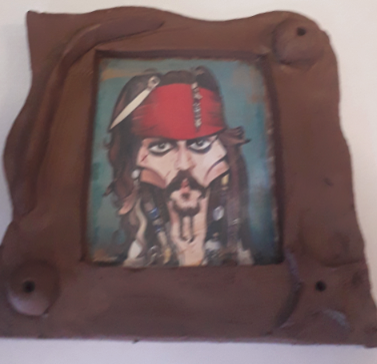 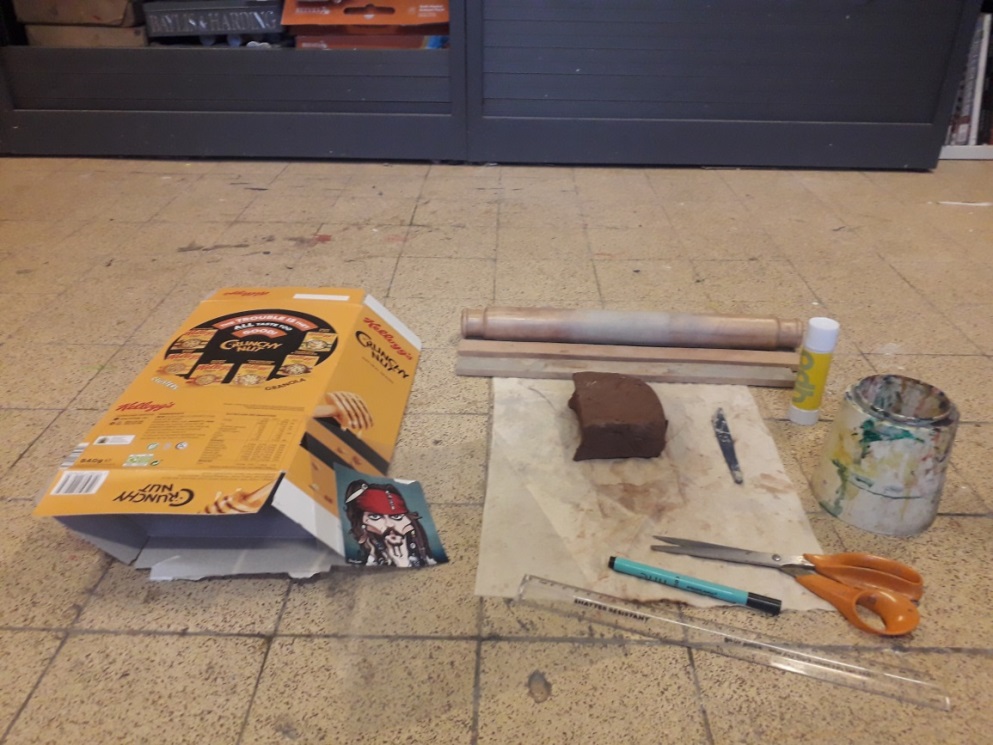 You Will Need . Clay or Salt Dough . Rolling Pin . Fabric cover . 2 equal sticks . Ruler . Pen . scissors . plastic Knife . Prit Stick . Water . Cornflake box . Transparent plastic ( Window from an ASDA cake box ) . Photo. ADULT HELP 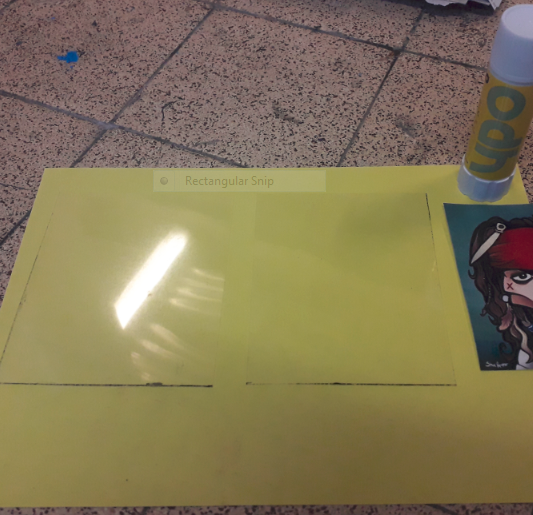 Create 2 equal sized rectangles of plastic at least 1 cm larger than your photoADULT HELP WITH CUTTING 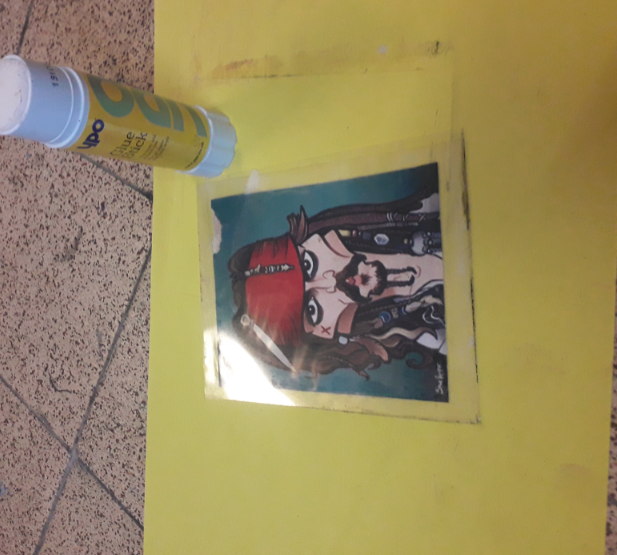 Glue the photo to one piece of plastic and then glue the other piece over 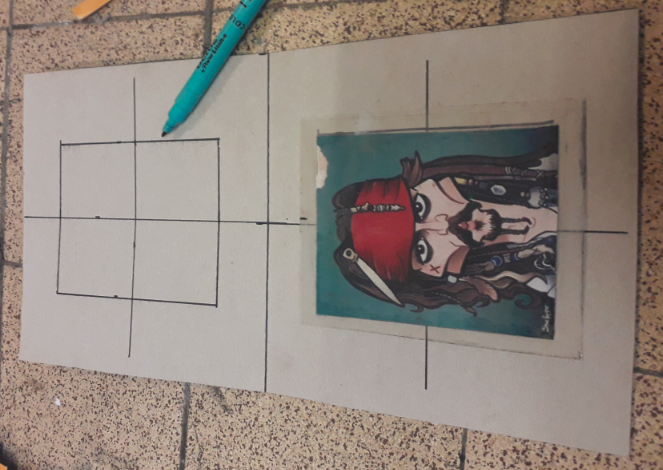 Take your cornflake box  and fold in half, position the photo on one side ensure it is central Draw a rectangle.You will need to use a ruler here to ensure lines are straight by measuring 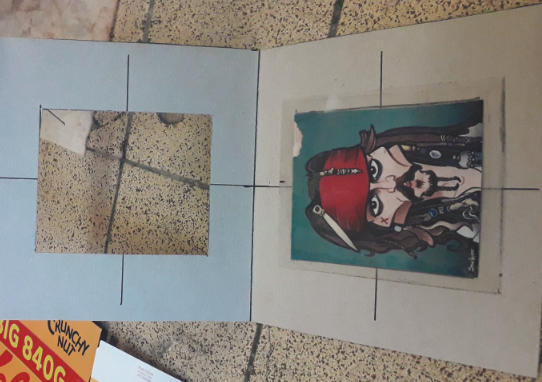 Cut out the rectangle ADULT HELP WITH CUTTING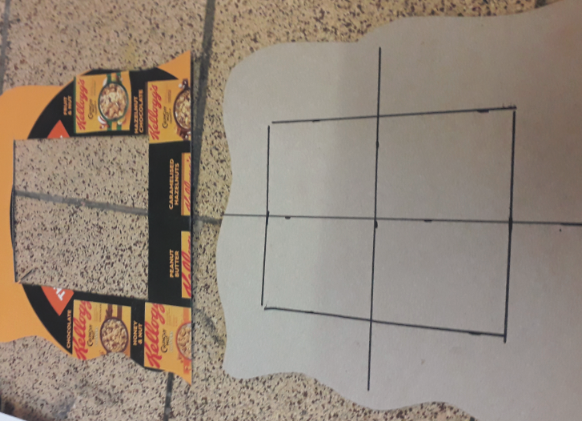 You now have two templates with a simple pattern cut at the side , keep one flat edge ADULT HELP WITH CUTTING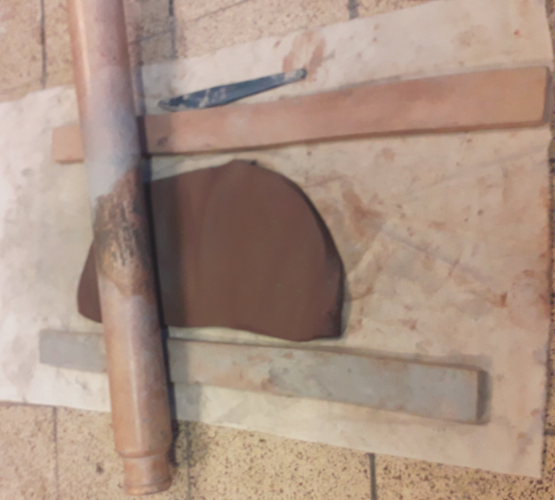 Place the clay or salt dough between the two sticks. By rolling only up and down you will ensure the clay or salt dough is equal thickness throughout. Stop when the rolling pins touch both sticks at same time 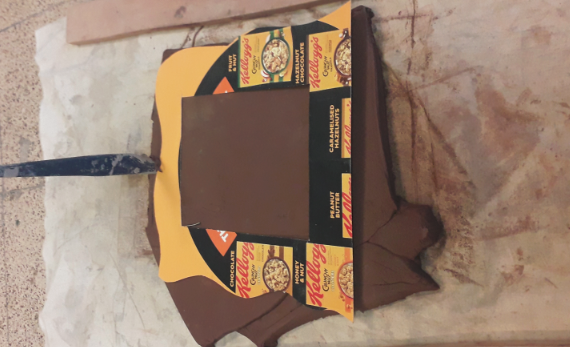 Carefully cut out the template with the window. Always pull the knife away from you. A clean cut is given if you pull and don’t push having your knife vertical ADULT HELP WITH CUTTING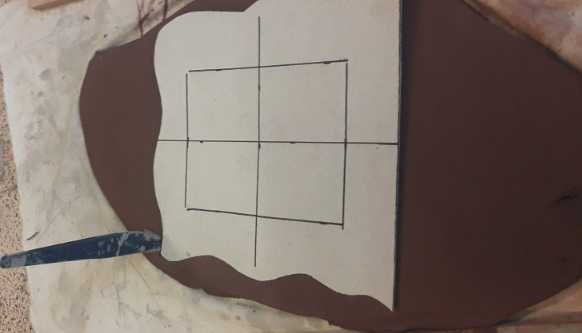 Now carefully cut around the back piece templateADULT HELP WITH CUTTING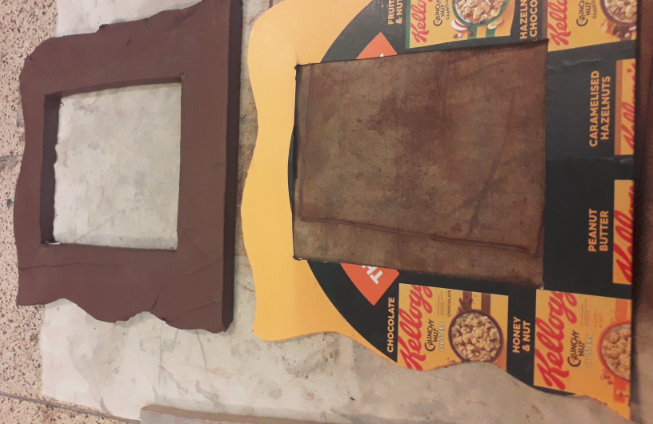 Gently trace around the window on the back piece , do not cut throughADULT HELP WITH CUTTING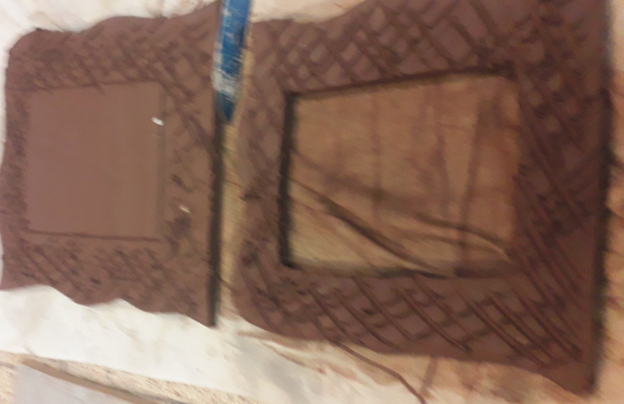 Score both surfaces gently with your plastic knife ADULT HELP WITH CUTTING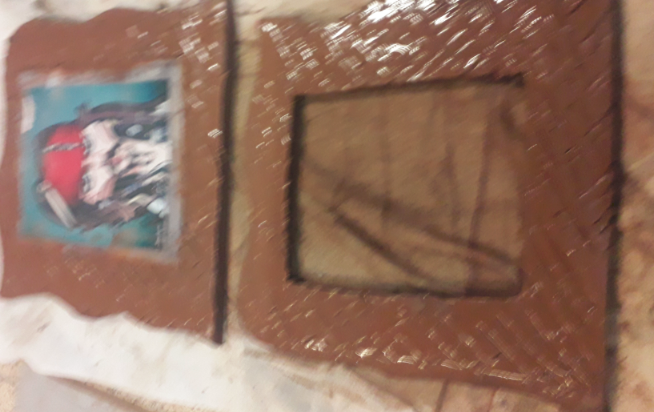 Place your photo down on the back piece and add water to both surfaces. 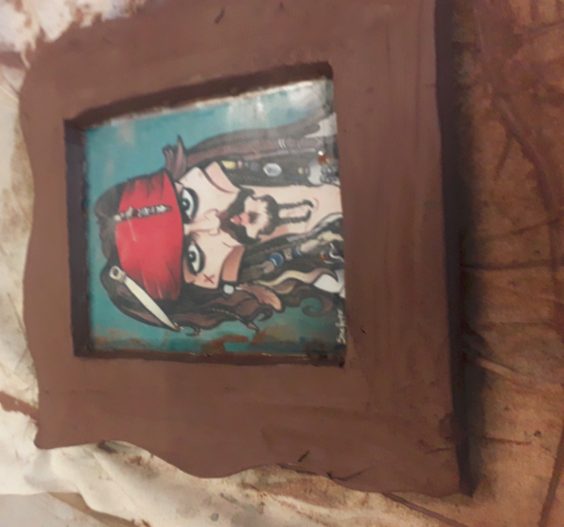 Carefully stick together using your plastic knife to smooth the pieces together. there must be no gaps between the two pieces of clay 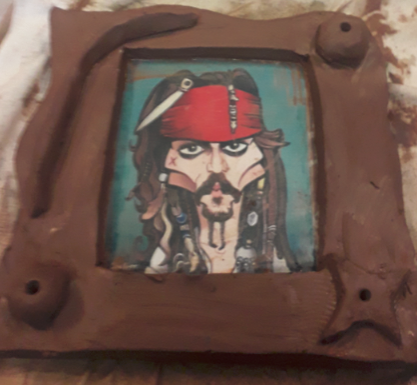 Now you can decorate the frame with other pieces of clay or salt dough. Remember anything you add must be Scored Slipped ( Water ) Stuck Smoothed You could stick other things in the wet surface like shells LEAVE TO DRY FOR APPROX 3 DAYS PAINTING OPTIONAL 